H O T Ă R Â R E A  N R.  102din 21 noiembrie 2013privind aprobarea prelungirii procedurii schemei de ajutor de minimis, aprobată prin Hotărârea Consiliului Local Dej Nr. 59 din 28 iunie 2013 privind scutirile de la plata majorărilor de întârziere şi penalităţilor aferente impozitelor şi  taxelor locale, chiriilor, redevenţelor şi altor obligaţii la bugetul local, datorate de către societăţile comerciale/cooperatiste care au calitatea de contribuabili ai bugetului local al Municipiului Dej          Consiliul local al municipiului Dej, întrunit în şedinţă de lucru ordinară din data de 21 noiembrie 2013, Având în vedere proiectul de hotărâre, prezentat din iniţiativa primarului Municipiului Dej, întocmit în baza Raportului  Nr. 22.372 din 18 noiembrie 2013, al Serviciului de impozite şi taxe locale privind propunerea de aprobare a scutirii de la plata majorărilor de întârziere şi penalităţilor aferente impozitelor şi taxelor locale,  redevenţelor,  chiriilor  şi  altor obligatii   datorate bugetului  local de către societăţile comerciale/cooperatiste care au calitatea de contribuabili ai bugetului local al Municipiului Dej, proiect avizat favorabil în şedinţa de lucru a comisiei economice din data de 21 noiembrie 2013;Reţinând  prevederile   Legii  nr.  31/ 1990  privind   societăţile  comerciale,  republicată  şi modificată; ale Regulamentului Comisiei Europene Nr . 1998/2006  privind aplicarea art. 87 şi art . 88 din Tratatul de  instituire a Comunităţii  Europene în  cazul  ajutoarelor  de minimis, publicat în Jurnalul Oficial al Uniunii Europene Nr. L 379/28.12.2006;  ale art. 3, alin. (2) şi (3) din Ordonanţa de Urgenţă a Guvernului Nr. 117/21.12.2006 privind proceduri le naţionale în domeniul ajutorului de stat, aprobată şi modificată prin  Legea Nr. 137/17.05.2007 pentru  aprobarea Ordonanţei de Urgenţă a Guvernului Nr. 117/21.12 .2006  privind  procedurile naţionale în  domeniul  ajutorului  de  stat; ale H.G. Nr. 65 1/2006 privind  aprobarea  politicii  în domeniul ajutorului de stat în perioada 2006-2013, precum şi liniile directoare privind ajutoarele de stat  pentru  salvarea  şi  restructurarea întreprinderilor  aflate în  dificultate,  publicate  în  Jurnalul Oficial al Uniunii Europene Nr. C244/0I.l0.2004; ale Legii Nr. 273/2006 privind  finanţele publice locale,  modificată ; ale  Legii  Nr . 2 15/2001  privind  administraţia  publică  locală, republicată  şi modificată, art. 125 alin . (1) şi (2) lit. d) din Ordonanţa Guvernului Nr. 92/2003 privind Codul de procedură fiscală, republicată şi modificată; ale Legii nr .52/2003  privind  transparenţa  decizională în administraţia publică ; ale Hotărârea Guvernului Nr.  1050/2004 privind aprobarea Normelor metodologice de aplicare a Ordonanţei Guvernului Nr. 92/2003 privind Codul de procedură  fiscală; ale art. 286 alin . (6) din Legea Nr. 57 1/2003 privind Codul  fiscal,  modificată;  ale  pct.  221\ 1  d  în  H otărârea  Guvernului  Nr.  44/2004  privind  aprobarea  Normelor metodologice de aplicare a Legi i Nr. 571/2003 privind Codul fiscal , modificată ;Potrivit  dispoziţiunilor  ‚art. 36’, alin. (4), lit. c) si ‚art. 4’5, alin. (2), lit. c) din Legea Nr. 215/2001 privind administraţia publică locală, republicată cu modificările şi completările ulterioare,H O T Ă R Ă Ș T E:Art. 1.  Aprobă prelungirea procedurii  schemei de ajutor  de minimis aprobată prin Hotărârea Consiliului Local Dej Nr. 59/28 iunie 2013, reprezentând  scutiri  de  la plata  majorărilor de întârziere  şi  penalităţilor  aferente  impozitelor  şi  taxelor  locale, chiriilor,  redevenţelor şi altor obligaţii la bugetul local, datorate  de  către societătile  comerciale/cooperatiste care  au  calitatea de contribuabili ai  bugetului local al municipiului  Dej, până la data de 31 decembrie 2013, în  conformitate  cu  Anexa  care  face parte  integrantă din prezenta  hotărâre.Art.  2.  Prezenta   schemă   de   ajutor   de   minimis   se   fundamentează   pe   prevederile Regulamentului Comisiei Europene Nr. 1.998/2006 privind aplicarea art. 107 şi 108 din Tratatul privind funcţionarea Uniunii Europene şi este exceptată de la obligaţia notificării către Comisia Europeană, conform criteriilor prevăzute de documentul mai sus menţionat.Art. 3. Cu ducerea la îndeplinire a prevederilor prezentei  hotărâri se încredinţează  Direcţia Economică din cadrul Primăriei Municipiului Dej.Preşedinte de şedinţă,        Anca NeluNr. consilieri în funcţie - 19  		                     Contrasemnează,		Nr. consilieri prezenţi   - 17                                            Secretar Nr. voturi pentru           - 17                                     Covaciu Andron	Nr. voturi împotrivă      -	Abţineri	               -            					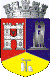 ROMÂNIAJUDEŢUL CLUJCONSILIUL LOCAL AL MUNICIPIULUI DEJStr. 1 Mai nr. 2, Tel.: 0264/211790*, Fax 0264/223260, E-mail: primaria@dej.ro